太空所[工讀]意願登記*一星期需工讀5.5小時 (一週一次+一個月支援2次)   *工讀生錄取考量   (優先順序 碩1->碩2->其他) ; (工讀時間可配合)*開學後有學號後,系統方能接受申請  
 預計9月下旬公告,本年度工讀月份為10~12月(依經費調整招幕內容及名額)*填單(同意書及保密書)太空所[助教]意願登記*助教錄取考量:由老師挑選,經通知為助教者
*通知填單繳件(同意書及保密書)*開學後有學號後,系統方能接受申請  預計9月1日系統公告[線上系統申請方法]大家好:太空所獎助學金發放對象分為助教(學習型)及行政工讀(勞僱型)兩類 助教名單如附件，其他未列名者為行政工讀生。一、線上申請系統第一步:至portal/學生相關服務/生活助學服務/獎助學金暨工讀管理系統       點選黃色區塊的學生專區/招募資訊/申請        搜尋”太空”        若你是助教 請點選”太空所教學助理”`;       若你是行政工讀 請點選”太空所行政工讀生”          瀏覽召募內容無異議後，於紅字說明處打勾 送出 確認請等收到我的錄取通知後再進行第二步: 至portal/學生相關服務/生活助學服務/人事系統       點選黑色區塊 兼任助理/工讀生/臨時工專區/ 基本資料填寫/填寫報到資料       每一項都要填寫確認，體檢部分記得打勾二、填寫同意書及且結書(可至所辦領取空白表格填寫，或下載表格填寫完交置所辦)  1.型態同意書  2.保密同意書注意事項[助教部份]:工任內容:請依老師交待事項執行2. 工資部份(學習型?)(勞僱型?)
薪資每月3000元
*若收到薪資較高原因:
 (1)因跨年度的關係,薪資提前給付,分攤在每個月
    例如:9~12月+1月之薪資,分攤在9~12月
 (2)因配合學校系統修正.或因補件影響系統申請日期,導致薪資攤更多的期限內,所系統薪資較多
EX:助教期間由107.2.22~107.6.30 薪資將分4個月發放,零月部份	按比例(2月)攤至其他月份!
3.異動時請提前3~5日告知所辦,並填單申請(影響各類保險,退保等動作)4.上一學年度學習型(教學獎助生)作法:招募公告:上系統填資料至所辦填表單(保密書及同意書)於加退選期間選課EA9994(院課程):此部份課務組若有開權限,所辦亦可幫你們加選 (每次當助教都要在當學期修選這堂課,免學分費,之前學期有修過的,這學期仍要修)請TA記得修習教務處之MOOCs線上課程或校內工作坊至少一次。(之前有上過的,仍要上,每學期當助教,每學期都要申請)   （一）請用portal帳號密碼登入：http://eeclass.ncu.edu.tw/   （二）操作手冊請參考附件說明檔案。   （三）線上課程皆須通過測驗方可得到研習證書。(院辦需要你們的證書紀錄)  (四）當月完成線上課程並通過測驗（60分為及格），教務處將研習證書轉所辦發送。教師將於學期末打成績(EA9994)                                                     106學年度第2學期太空所助教注意事項[工讀部份]:
工讀內容(1天/星期+支援)請假時,需提前告知,並找人代班異動時請提前3~5日告知所辦,並填單申請(影響各類保險,退保等動作)簽到退
(1)紙本
(2)系統打卡(登錄時數),請依期間打卡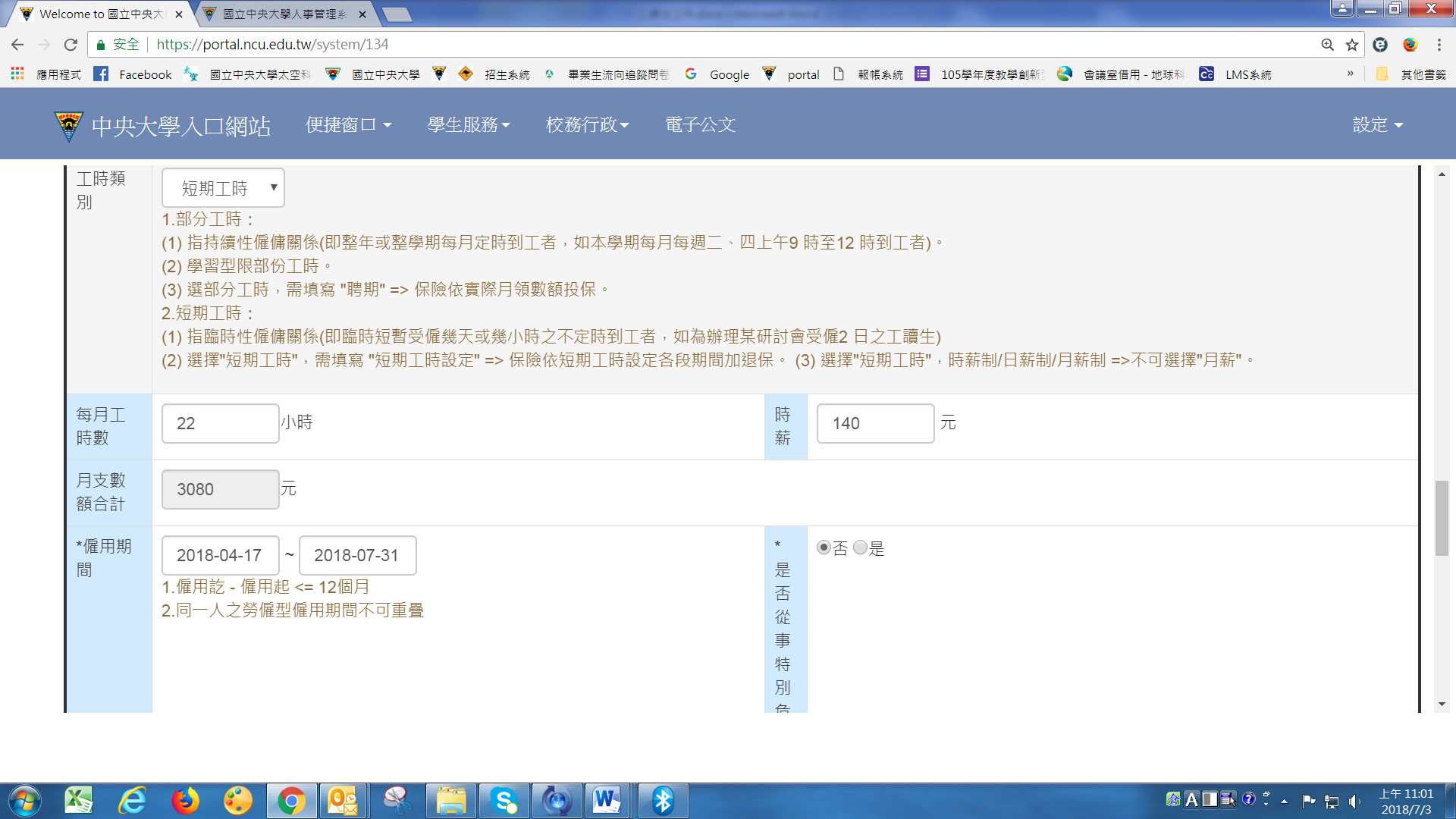 1.部分工時：
(1) 指持續性僱傭關係(即整年或整學期每月定時到工者，如本學期每月每週二、四上午9 時至12 時到工者)。
(2) 學習型限部份工時。
(3) 選部分工時，需填寫 "聘期" => 保險依實際月領數額投保。
2.短期工時：
(1) 指臨時性僱傭關係(即臨時短暫受僱幾天或幾小時之不定時到工者，如為辦理某研討會受僱2 日之工讀生)
(2) 選擇"短期工時"，需填寫 "短期工時設定" => 保險依短期工時設定各段期間加退保。 (3) 選擇"短期工時"，時薪制/日薪制/月薪制 =>不可選擇"月薪"。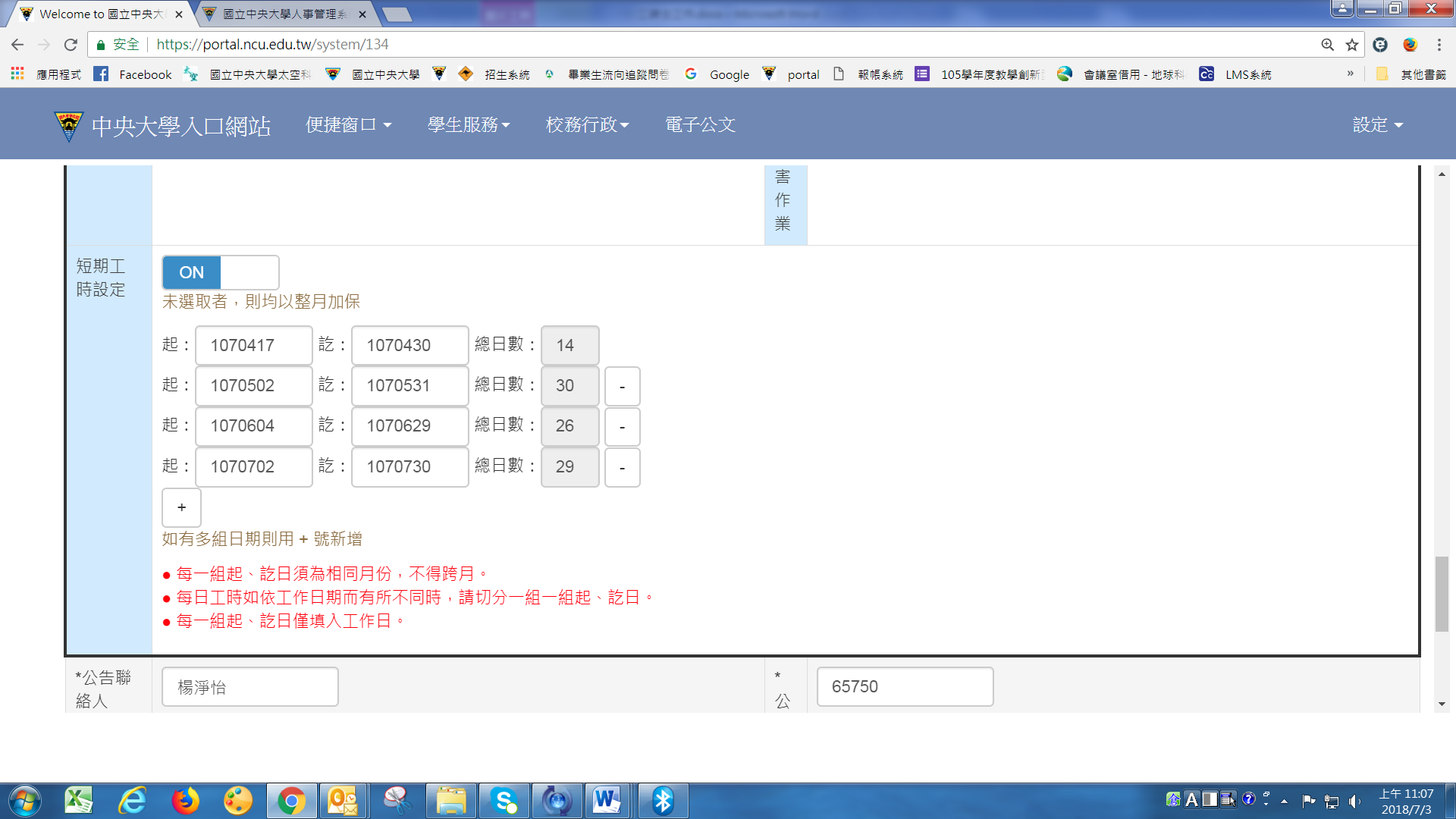 工讀生工作內容清潔清理教室 數位講座灰塵擦黑板  排桌椅  樓梯間桌椅教授休息室  洗電鍋 烤盤等茶水間:拖地 桌面清理各教室關電燈(中午  午休不浪費電)客座教授休息室913.920.802清掃研究生室清掃 洗濾網工友請假送公文(送至地科院及文書股 將太空所的文拿回來)  分公文夾報紙其他補A4紙(916室)至影印室鐵櫃台影印機 補紙碎紙機清理白板月份日期填寫電腦保管貼紙盤點(貼貼紙)檔案處理 或 校對摺頁(太空所宣傳單)裁紙10. 資料整理:校對.表格演講拍照送至電腦室傳輸拿簽到單,演講結束後,將簽到單送至所辦貼海報  貼演講公告開會買素食便當開會前  開冷氣 數位講桌 布幕  連接notebook 並開投影機        放置簽到單  原子筆開會後  關(開冷氣 數位講桌 布幕  連接notebook 並開投影機)        收簽到單  原子筆學生姓名年級可工讀時間(請填列星期)學生姓名年級課程名稱授課老師助教需求人數助教姓名招幕 系統紙本選課EA9994上線上課OR聽演講  (證書)老師打成績